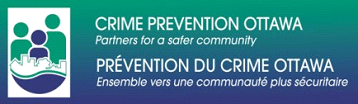 2021 Crime Prevention Ottawa AwardsCALL FOR NOMINATIONSCrime Prevention Ottawa is calling for nominations for the 13th annual Crime Prevention Ottawa Awards. If you know a person, group, program or collaboration working to build a better Ottawa through community safety or crime prevention, help them get the recognition they deserve. The awards honour those making a contribution to the safety of our community. How does COVID-19 impact this year’s awards?After a successful online awards program in 2020, we plan to perfect our approach this year! We are excited to see the interesting and inspiring ways that nominees have continued to serve the community in the context of a global pandemic.Who is eligible?	You can nominate any person, group, program or collaboration you feel has made an outstanding contribution to community safety in Ottawa. The nominee must have been involved in creating a safer community for a minimum of two (2) years. Crime prevention leaders represent all walks of life—they are volunteers, city staff, community leaders, teachers, non-profit organizations, police officers, programs, youth and much more. They all have one thing in common: they are passionate about making Ottawa a great place to live.Given the unprecedented events of the past two years with COVID-19 and worldwide support for social justice, we welcome nominations that might also highlight a person, group or program’s involvement in initiatives that have served to build a better, safer, more inclusive city. You can nominate yourself, however, the nomination committee looks more favourably on nominees that have support from the community. You may choose to nominate someone as a surprise, however, please note that we will notify them if they win. If the nomination is unsuccessful, we only inform the nominator. Selection criteriaOur selection committee reviews and selects winners based on the following criteria:Commitment and perseveranceThe individual, group or program has shown a steady commitment and an extraordinary effort to engage in reducing crime in the community for a minimum of two years. We are looking for nominees that have a history of strong commitment to crime prevention and community safety. They have the perseverance to overcome the challenges associated with crime prevention.Innovation The individual, group or program has developed an innovative community safety or crime prevention idea, project or strategy. We are looking for creativity and leadership—in other words, a nominee that has implemented fresh new ideas in crime prevention. This can include: leveraging complex partnerships, creating exceptional outreach and engagement, or anything that goes beyond the ordinary. Use of evidenceThe individual, group or program has evidence to demonstrate that their actions have reduced crime or improved community safety. This can include statistics on crime reduction, testimonials from people affected by their contribution, evaluation results from initiatives the person organized, or numbers demonstrating the impact of their efforts (ex. 200 people participated in the Safety Coffee Houses organized).  ContributionThe individual, group or program has made a real contribution toward the reduction of crime and the enhancement of community safety. We are looking for nominees that have played a significant role in the effort to reduce crime in Ottawa.Award categoriesOver the years, Crime Prevention Ottawa has had several different award categories. When submitting your nomination, you do not need to specify which award you are recommending, as the selection committee will assign the nominee to a category. The awards categories are extremely flexible. The nominee does not need to fit neatly into one of the example categories below, as long as they meet the above selection criteria. Examples of award categories we have had in the past are:Volunteer AwardThe nominee must be a dedicated volunteer and must have demonstrated their commitment to the community through outstanding contribution toward crime prevention and community safety.Volunteer Program AwardThe nominee must be an all-volunteer program that has made an exemplary contribution in the area of crime prevention and community safety. Contributions could include innovative approaches to addressing crime problems, beautification and community pride projects, or unique volunteer partnerships or initiatives designed to aid in crime reduction.Community Program AwardThe nominee must be a non-profit program that has made an exemplary contribution to increasing community safety through crime prevention. Contributions could include developing innovative projects for youth, domestic violence prevention, substance abuse prevention, neighbourhood renewal or any other crime prevention project.Leadership Award The nominee may be in a paid or volunteer capacity working for a school board, hospital, community group or other non-profit agency and who has provided exemplary leadership in their community in the area of crime prevention and community safety.Business AwardThe nominee should be a business or businessperson who has shown leadership in crime prevention by building partnerships, or providing resources, assistance and/or program contributions. Youth Leadership AwardChildren or youth nominated for this category should be positive role models for other children or youth in their community with outstanding leadership skills. They should be actively involved in crime prevention and community safety projects in the broader community or at school. The nominee should be under 25 years of age as of December 31, 2021.  Programs can be considered in this category if they are youth-driven, actively engage youth in leadership positions and are designed to make a difference in the lives of other youth.Enforcement Professional AwardThe nominee must be an individual who has provided exemplary leadership in crime prevention within an enforcement context including, but not limited to, the Ottawa Police Service, OC Transpo Security, OPP, RCMP, Ottawa Community Housing Safety Services or a private security firm.City Employee AwardThe nominee should be a City of Ottawa employee (including OC Transpo and the Ottawa Public Library) that has demonstrated outstanding leadership in the area of promoting and implementing crime prevention strategies within their field of work.Nomination proceduresTo nominate an individual, group or program, complete the nomination form below and submit it to the CPO Awards Committee by email or mail (see the form for details). An Awards Selection Committee composed of members of the Crime Prevention Ottawa Board of Directors, members of the CPO Community Forum and CPO Staff will adjudicate the awards.  Important datesNominations deadline: Completed nomination forms must be sent by email to CPO (cpo@ottawa.ca) no later than October 7, 2021. Winners and finalists notified: Successful candidates and nominators will be notified by email on October 15, 2020.  Event day: Mark your calendars! The Crime Prevention Ottawa Awards will be presented on Monday, November 8, 2021 from 12 noon to 1pm.If you have any questions about the awards or need clarification, please contact us at CPO@Ottawa.ca. 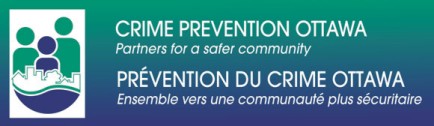 2021 Crime Prevention Ottawa Awards Award Nomination FormThis form is set up to allow you to complete the information while at your computer. Save the form to your computer to complete it if you wish to submit it by e-mail. If you prefer, you can also download the form, print it and complete the information by hand. Completed nomination forms must be received no later than October 7, 2021. Please e-mail the form to: CPO@ottawa.ca.Information about the individual, group or program being nominated for an award:Name or Organization:Title (if nominating a person):Address:City and Postal Code:Phone:				Email: Information about you, the nominator:Name:Title:Address:City and postal code:Phone:				Email:Justification for the nomination:Please complete this section in detail. Describe the nominee’s accomplishments in preventing crime in the community. Do not assume that the selection committee will know anything about the nominee. Include information about the nominee’s attributes and activities to illustrate their accomplishments.You may also attach documents such as relevant reports, supporting letters, newspaper clippings, brochures or anything else that might support the nomination. Each description below should not exceed 500 words.Describe the program that the nominee was a part of, how did the program aid in preventing or reducing crime? What kind of role did the nominee play? Can you provide at least 2 examples the work they did? 10 points.Describe the history of work done by this individual, group or program in reducing crime and enhancing community safety while providing significant dates. Provide examples of the challenges the nominee faced during this time period and how they overcame them. 10 points.Describe the evidence that shows how the person, group or program was effective in reducing crime and enhancing community safety. What proves that the efforts were effective? Were the programs implemented empirically based? Provide specific examples to illustrate. 10 points. Tell us about how this individual, group or program is innovative at making our community safer. Provide examples or describe the results that the person, group or program has achieved. 10 points.